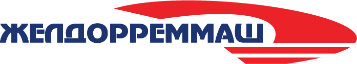 Пресс-релиз 26 июня 2023г.    Заводы АО «Желдорреммаш» представили востребованные вакансии на федеральном этапе Всероссийской ярмарки трудоустройстваКрупнейшая в России сеть локомотиворемонтных предприятий АО «Желдорреммаш» приняла участие в федеральном этапе Всероссийской ярмарки трудоустройства «Работа России. Время возможностей», представив соискателям из 8 регионов своего присутствия более 200 востребованных вакансий. Масштабное мероприятие состоялось 23 июня одновременно по всей стране.Граждане трудоспособного возраста, в том числе выпускники учебных заведений среднего и высшего звена, в ходе ярмарки имели возможность пройти предварительное собеседование по заявленным заводским вакансиям, получить консультацию у специалистов кадровых служб предприятий по темам «как правильно составить резюме», «как успешно пройти собеседование», «как трудоустроиться учеником специалиста»  и др. Кроме того, соискатели узнали, какие возможности предоставляет АО «Желдорреммаш» своим сотрудникам в вопросе повышения профессиональной компетенции, переобучения за счет компании на востребованную профессию, а также  о дополнительных мерах социальной поддержки персонала. Всего площадки компании в ходе акции посетило почти 400 человек. - По итогам первого этапа ярмарки, прошедшего в апреле, на заводы компании трудоустроено более 150 человек по таким востребованным рабочим специальностям, как слесари по ремонту подвижного состава, слесари-электромонтажники, контролеры ОТК, дефектоскописты и другие. Краткосрочной занятостью на время каникул и преддипломной практики обеспечено более 200 студентов профильных ССУЗов и ВУЗов. В связи с чем, практика участия АО «Желдорреммаш» в федеральном проекте признана достаточно успешным инструментом подбора персонала и будет применяться впредь, - отметил заместитель генерального директора по управлению персоналом и трансформации АО «Желдорреммаш» Андрей Красовский. Всероссийская ярмарка трудоустройства «Работа России. Время возможностей» проводится в рамках программы «Содействие занятости» национального проекта «Демография». Цель мероприятия — объединить соискателей и работодателей из разных отраслей промышленности: от малого и среднего бизнеса до крупных корпораций. Для участников — возможность сразу пройти собеседование с несколькими работодателями, найти работу как внутри своего региона, так и за его пределами. Организатор – Минтруд России, региональные органы власти и центры занятости при участии Минпромторга России, Минпросвещения России, Минобрнауки России, Росмолодежи, АНО «Национальные приоритеты».Справка: АО «Желдорреммаш»  — российская компания, занимающаяся ремонтом тягового подвижного состава. Представляет собой сеть локомотиворемонтных заводов, на базе которых осуществляются все виды средних и тяжелых ремонтов локомотивов, производство комплектующих, выпуск новых тепловозов.   АО «Желдорреммаш» ежегодно производит ремонт более 2 тысяч секций локомотивов. Осуществляя качественное обслуживание тягового подвижного состава на протяжении всего жизненного цикла, компания гарантирует безопасность пассажиров, сохранность грузов и бесперебойность железнодорожного сообщения. АО «Желдорреммаш» имеет 9 производственных площадок по всей территории страны.